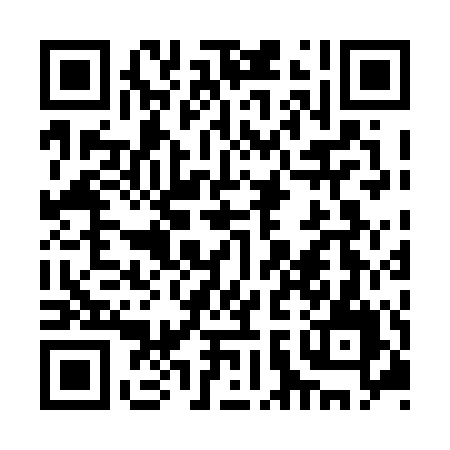 Ramadan times for Hairy Hill, Alberta, CanadaMon 11 Mar 2024 - Wed 10 Apr 2024High Latitude Method: Angle Based RulePrayer Calculation Method: Islamic Society of North AmericaAsar Calculation Method: HanafiPrayer times provided by https://www.salahtimes.comDateDayFajrSuhurSunriseDhuhrAsrIftarMaghribIsha11Mon6:146:147:511:385:277:267:269:0312Tue6:116:117:481:375:297:287:289:0513Wed6:096:097:461:375:317:307:309:0714Thu6:066:067:431:375:327:327:329:0915Fri6:046:047:411:375:347:337:339:1116Sat6:016:017:381:365:357:357:359:1317Sun5:585:587:361:365:377:377:379:1518Mon5:565:567:341:365:387:397:399:1719Tue5:535:537:311:355:407:417:419:1920Wed5:505:507:291:355:417:437:439:2121Thu5:485:487:261:355:437:457:459:2322Fri5:455:457:241:355:447:467:469:2523Sat5:425:427:211:345:467:487:489:2824Sun5:395:397:191:345:477:507:509:3025Mon5:375:377:161:345:487:527:529:3226Tue5:345:347:141:335:507:547:549:3427Wed5:315:317:111:335:517:567:569:3628Thu5:285:287:091:335:537:587:589:3929Fri5:255:257:071:325:547:597:599:4130Sat5:235:237:041:325:558:018:019:4331Sun5:205:207:021:325:578:038:039:451Mon5:175:176:591:325:588:058:059:482Tue5:145:146:571:316:008:078:079:503Wed5:115:116:541:316:018:098:099:524Thu5:085:086:521:316:028:108:109:555Fri5:055:056:501:306:048:128:129:576Sat5:025:026:471:306:058:148:1410:007Sun4:594:596:451:306:068:168:1610:028Mon4:564:566:421:306:078:188:1810:059Tue4:534:536:401:296:098:208:2010:0710Wed4:504:506:381:296:108:228:2210:10